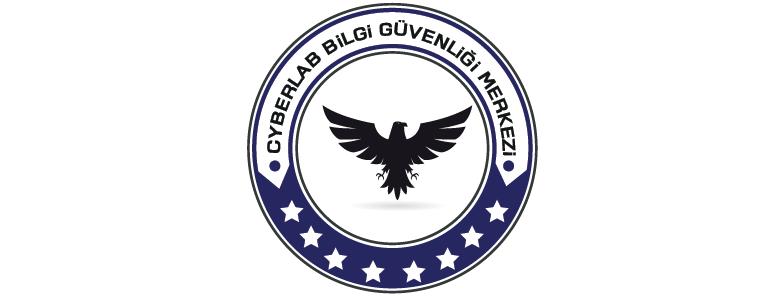 						                  		 Revizyon tarihi : 15/10/2017  								   		                 	İŞ ORTAKLIĞI SÖZLEŞMESİ		     Aşağıda adı geçen kişi / kurum ile firmamız CyberLab Bilgi Güvenliği Merkezi danışanlarına ortak belirlenmiş/ belirlenecek danışmanlık ücreti karşılığında (belirli bir maaş vb. talep edilmeyecek şekilde) hukuki danışmanlık desteği / hizmeti sağlamak ve her iki tarafı korumak için aşağıdaki maddeler karşılıklı olarak .../...../ 2018 tarihinde kabul edilerek işbu  Bağımsız İş Ortaklığı [*] sözleşmesi başlatılmıştır.[  ] Ülke bütünlüğüne zarar verecek olan herhangi gayriresmî ideolojik(siyasi,dini topluluk vb.) oluşumlar ile bağımız / bağlantımız yoktur. [  ] CyberLab Bilgi Güvenliği Merkezi kapsamında üniversitelerde ya da kamu kurum ve kuruluşlarda yol masraflarımın karşılanması koşulu ile CyberLab Bilgi Güvenliği Merkezi adına, firmanın presijini sarsmayacak şekilde ortak sunum, seminer, konferans vb. gerçekleştirebiliriz									                        Ad – Soyadı										           İmza / Kaşe								       		              İletişim  		[*] Sözleşme 1 yıllıktır. Belirli bir süreye bağlı kalınmayacak şekilde taraflar birbirlerine bildirerek tarafların ortak kararı / tek taraflı ile feshedilebilir. 